وزارة التعليم العالي والبحث العلمي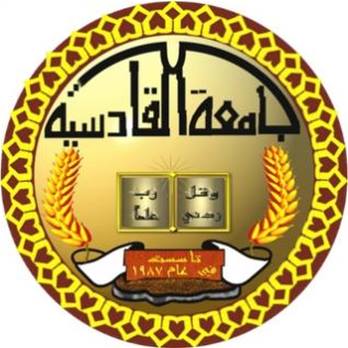 جامعة القادسية / كلية التربيةقسم / اللغة العربيةالانتحال في قضية الشعر( السموأل نموذجا )بحث تقدمت به الطالبة ( هبه علي كاظم ) الى مجلس قسم اللغة العربية كجزء من متطلبات البكالوريوس باللغة العربيةإشرافد . كامل عبد ربه حمدان2018م                                                                                            1429هـ